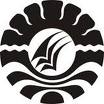 PENGGUNAAN TEKNIK DOODLING DALAM MENINGKATKAN KETERAMPILAN MENULIS PERMULAAN PADA SISWA AUTIS KELAS DASAR I DI SLB NEGERI PEMBINA TINGKAT PROVINSI SUL-SEL SENTRA PK-PLKSKRIPSIDiajukan Untuk Memenuhi Syarat Persyaratan GunaMemperoleh Gelar Sarjana Pendidikan Pada Program Pendidikan Luar BiasaStrata Satu Fakultas Ilmu PendidikanUniversitas Negeri MakassarOleh :RISKA HARIYANTI1245040001JURUSAN PENDIDIKAN LUAR BIASAFAKULTAS ILMU PENDIDIKANUNIVERSITAS NEGERI MAKASSAR2017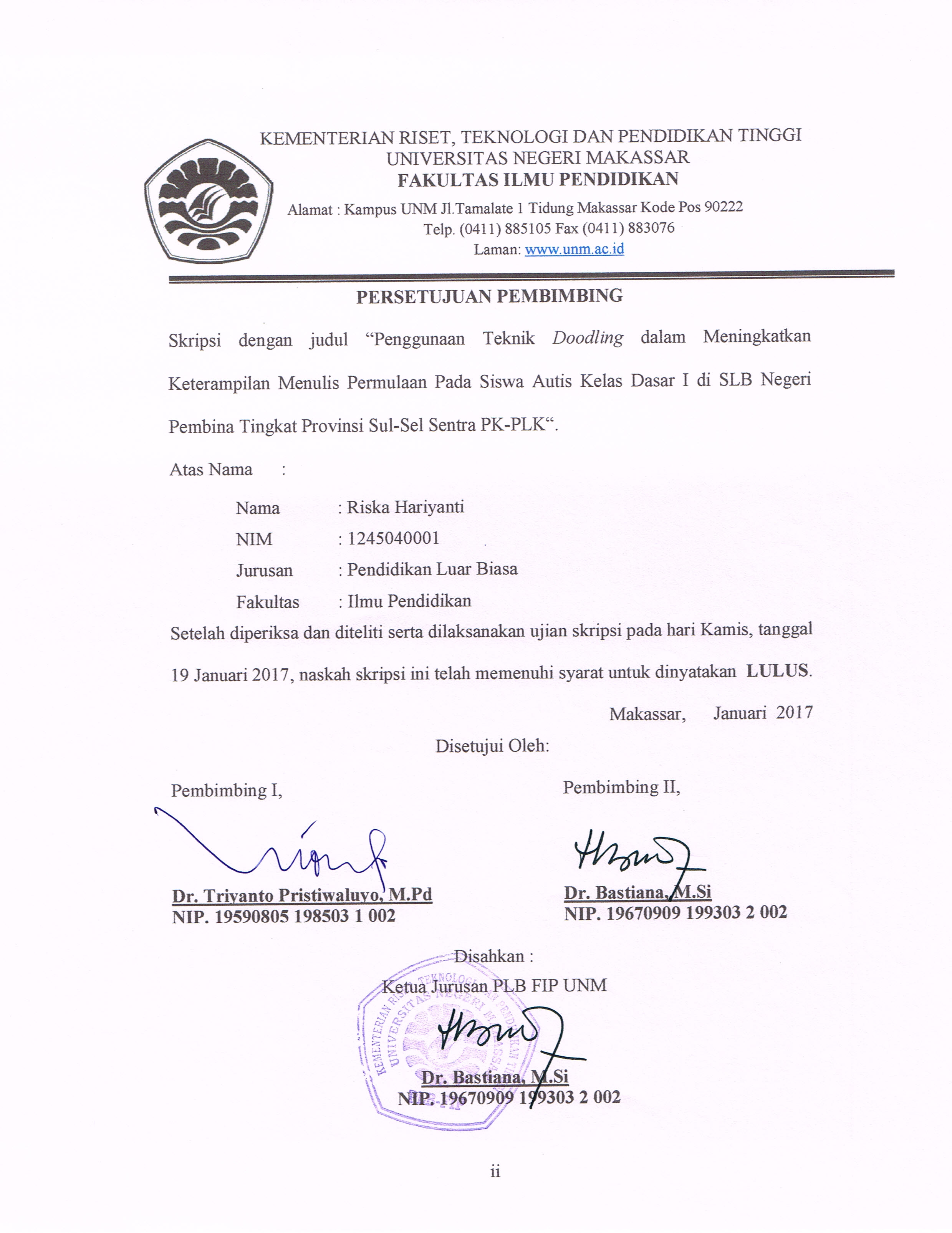 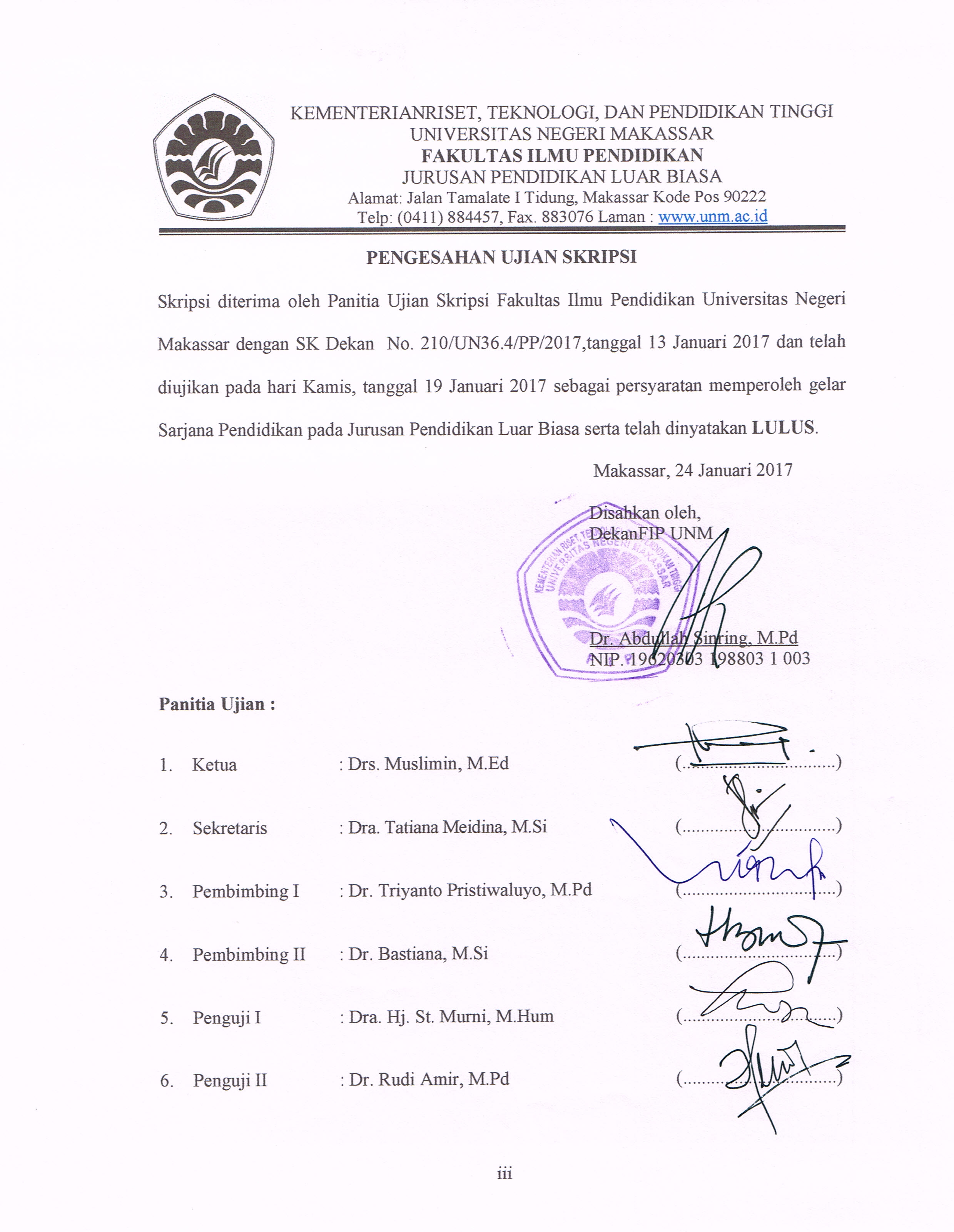 PERNYATAAN KEASLIAN SKRIPSISaya yang bertanda tangan di bawah ini:Menyatakan dengan sebenarnya bahwa skripsi yang saya tulis ini benar merupakan hasil karya saya sendiri dan bukan merupakan pengambil alihan tulisan atau pikiran orang lain yang saya akui sebagai hasil tulisan atau pikiran sendiri.Apabila dikemudian hari terbukti atau dapat dibuktikan bahwa skripsi ini hasil jiplakan  atau  mengandung unsur plagiat, maka saya bersedia menerima sanksi atas perbuatan tersebut sesuai ketentuan yang berlaku.Makassar,      Januari 2017Yang membuat pernyataan,Riska Hariyanti1245040001MOTO DAN PERUNTUKANSaya anggap saat ini adalah pencapaian terbaikkuTetapi, saya yakin saat ini jadi pengantar untuk pencapaianku yang lebih baik lagi.`(Riska Hariyanti, 2016)Dengan Segala Kerendahan HatiKuperuntukkan Karya iniKepada Almamater, Bangsa dan Agamaku Serta SebagaiTanda Baktiku Kepada Ayahanda, Ibunda yang TercintaYang dengan Tulus dan Ikhlas Selalu Berdoa dan MembantuBaik Moril Maupun Materil demi Keberhasilan PenulisSemoga ALLAH SWT Memberikan Rahmat dan Karunia-NyaABSTRAKRISKA HARIYANTI, 2017. Penggunaan  teknik  doodling  dalam  meningkatkan keterampilan  menulis  permulaan  pada  siswa  autis  kelas  dasar  I  di  SLB  Negeri Pembina  Tingkat  Provinsi  Sul-Sel  Sentra  PK-PLK.  Skripsi.  Dibimbing  oleh  Dr.Triyanto Pristiwaluyo, M.Pd dan Dr.Bastiana, M.Si. Jurusan  Pendidikan  Luar Biasa  Fakultas  Ilmu  Pendidikan  Universitas  Negeri  Makassar.Penelitian ini mengkaji tentang keterampilan menulis permulaan siswa autis yang mengalami hambatan dalam menulis. Rumusan masalah dalam penelitian ini adalah“Apakah ada peningkatan keterampilan menulis permulaan pada siswa autis kelas dasar I di SLB Negeri Pembina Tingkat Provinsi Sul-Sel Sentra PK-PLK dengan menggunakan teknik doodling. Tujuan penelitian ini adalah “Untuk mengetahui peningkatan keterampilan menulis permulaan pada siswa autis kelas dasar I di SLB Negeri Pembina Tingkat Provinsi Sul-Sel Sentra PK-PLK dengan menggunakan Teknik doodling. Teknik pengumpulan data yang digunakan adalah tes. Subyek dalam penelitian ini adalah siswa autis kelas dasar I. Pendekatan dalam penelitian ini adalah kuantitatif dan jenis penelitian ini adalah eksperimen menggunakan Single Subject Research (SSR) dengan desain A-B-A. Data yang diperoleh dianalisis melalui statistik deskriptif dan ditampilkan dalam bentuk presentase dan grafik. Hasil penelitian disimpulkan bahwa pada fase baseline 1 (A1) atau sebelum penggunaan teknik doodling keterampilan menulis permulaan siswa masih dalam kategori kurang, pada fase baseline 2 (A2) atau setelah penggunaan teknik doodling keterampilan menulis permulaan pada siswa dalam kategori baik, ada peningkatan keterampilan menulis permulan melalui penggunaan teknik doodling pada siswa autis kelas dasar I di SLB Negeri Pembina Tingkat Provinsi Sul-Sel Sentra PK-PLK.PRAKATASegala puji dan syukur penulis ucapkan kehadirat Allah SWT pencipta alam semesta atas limpahan rahmat, karunia dan kekuatan yang dianugrahkan kepada penulis.Setiap nikmat waktu, pikiran dan tenaga yang tiada terukur yang diberikan sehingga skripsi ini dapat diselesaikan dari waktu yang telah di targetkan sebelumnya. Shalawat dan Salam semoga senantiasa tercurah kepada junjungan dan tauladan kita,  baginda Muhammad Rasulullah SAW.Sebagai seorang hamba yang berkemampuan terbatas dan tidak lepas dari dosa, tidak sedikit kendala yang dialami oleh penulis dalam penyusunan skripsi ini. Berkat pertolongan dari-Nya dan berbagai pihak  yang telah banyak membantu baik secara moril maupun materil serta motivasinya langsung maupun tidak langsung sehingga kendala tersebut dapat diatasi. Oleh karena itu dalam kesempatan ini penulis mengucapkan banyak terima kasih kepada keluarga besarku yang ada di Palu, terutama kepada Ayahanda Supriyanto, Ibunda Andriani, adik-adikku Andika Dwi Putra dan Vavian Mahardika yang selalu memberikan dukungan moril maupun materil kepadaku hingga saat ini dan juga penulis mengucapkan banyak terima kasih kepada Triyanto Pristiwaluyo, M.Pd selaku Pembimbing I dan Dr. Bastiana, M.Si selaku pembimbing II sekaligus sebagai ketua jurusan Pendidikan Luar Biasa yang ditengah kesibukkannya telah bersedia meluangkan waktu, tenaga, dan pikiran dengan memberikan bimbingan dan dorongan dengan penuh keikhlasan dan kesabaran dalam penyusunan skripsi ini hingga selesai. Tak lupa juga penulis mengucapkan banyak terima kasih kepada : Prof. Dr. H. Husain Syam, M.TP Rektor Universitas Negeri Makassar, yang telah memberi peluang untuk mengikuti proses perkuliahan pada Program Studi Pendidikan Luar Biasa (PLB) Fakultas Ilmu Pendidikan UNM.Dr.H. Abdullah Sinring, M.Pd. Dekan; Dr.Abdul Saman, M.Si. Kons PD. I; Drs. Muslimin, M.Ed PD. II; Dr. Pattaufi, M.Si PD. III: dan Dr.Parwoto, M.Pd PD IV FIP UNM, yang telah memberikan layanan akademik, administrasi dan kemahasiswaan selama proses pendidikan dan penyelesaian studi. Tatiana Meidina, Sekretaris dan Drs.Mufa’adi, M.Si Ketua Laboratorium Program Studi PLB FIP UNM, yang dengan penuh perhatian memberikan bimbingan dan memfasilitasi penulis selama proses perkuliahan. Bapak dan Ibu Dosen Jurusan Pendidikan Luar Biasa Fakultas Ilmu Pendidikan Universitas Negeri Makassar yang telah banyak memberikan ilmu yang sangat berguna bagi penulis.Bapak dan Ibu Pegawai /Tata Usaha FIP UNM, atas segala perhatiannya dan layanan akademik, administrasi, dan kemahasiswaan sehingga perkuliahan dan penyusunan Skripsi berjalan lancar. Muh. Hasyim, S.Pd, M.Pd selaku Kepala Sekolah SLBN Pembina Tingkat Provinsi Sulawesi Selatan Sentra PK-PLK yang telah memberikan izin dan menerima penulis untuk melakukan penelitian di sekolah tersebut. Ibu Hasmawati, A.Ma selaku wali kelas I autis yang telah bersedia membimbing dan mengarahkan penulis selama penelitian.Awayundu Said, S.Pd selaku Staf Administrasi Jurusan Pendidikan Luar Biasa FIP UNM Makassar yang telah memberikan motivasi dan pelayanan administrasi selama menjadi mahasiswa sampai penyelesaian studi. Sahabat-Sahabatku Uun Utami Kadir, Juliana Sitoresmi, Hikmawati, Bungawati, Melda, Isnaini Nurun Nisa, Darma Kadir, Ardiansyah Aras, Syamsul, Boedy Susanto, Nasrullah serta untuk teman-teman keluarga besar Pendididikan Luar Biasa angkatan 2012 kelas A yang telah berjuang bersama-sama selama menjalani pendidikan. Dan terkhusus juga buat Moh. Riski. R yang selama ini memberikan dukungan berupa suntikan semangat selama proses penyelesaian karya ini.Akhirnya kepada semua pihak yang telah membantu dan tidak sempat disebut namanya, penulis mengucapkan terima kasih. Semoga segala bantuan, dukungan, dan kerjasamanya dapat menjadi amal ibadah di sisi-Nya. AminWassalamu Alaikum Warahmatullahi Wabarakatuh.DAFTAR ISIHalaman HALAMAN JUDUL	iPERSETUJUAN PEMBIMBING 	iiPENGESAHAN UJIAN SKRIPSI	iiiPERNYATAAN KEASLIAN SKRIPSI	ivMOTO DAN PERUNTUKAN	vABSTRAK	viPRAKATA	viiDAFTAR ISI 	xDAFTAR TABEL	xiiDAFTAR GAMBAR	xivDAFTAR GRAFIK	xvDAFTAR LAMPIRAN	xviBAB I PENDAHULUAN	1Latar Belakang	1Rumusan Masalah	4Tujuan Penelitian	4Manfaat Penelitian	5BAB II KAJIAN PUSTAKA, KERANGKA PIKIR DAN PERTANYAAN PENELITI	6Tinjauan Pustaka	6Kerangka Pikir	24Pertanyaan Penelitian	26BAB III METODE PENELITIAN	27Pendekatan dan Jenis Penelitian	27Variabel dan Desain Penelitian	27Definisi Operasional	29Subjek Penelitian	30Teknik Pengumpulan Data	31Teknik Analisis Data	32BAB IV HASIL PENELITIAN DAN PEMBAHASAN	38Profil Subjek	38Hasil Penelitian	39Analisis Data	43Pembahasan	63BAB V KESIMPULAN DAN SARAN	66Kesimpulan	66Saran	66DAFTAR PUSTAKA	68LAMPIRAN	70RIWAYAT HIDUP	152DAFTAR  TABELDAFTAR GAMBARDAFTAR GRAFIKDAFTAR LAMPIRANN a m a: Riska HariyantiN I M                                 :1245040001Fakultas: Ilmu PendidikanJurusan : Pendidikan Luar BiasaJudul skripsi                        Tabel3.14.14.24.34.44.54.64.74.84.94.104.114.124.134.144.15JudulKriteria Pengambilan Kesimpulan/keputusanData Skor Keterampilan Menulis PermulaanData Hasil Baseline 1 (A1), Intervensi (B), Baseline 2 (A2) Nilai Keterampilan Menulis PermulaanPanjang Kondisi Keterampilan Menulis PermulaanKecenderungan Arah Keterampilan Menulis Permulaan Pada Kondisi Baseline 1 (A1), Intervensi (B), Baseline 2 (A2)Kecenderungan Stabilitas Keterampilan Menulis PermulaanKecenderungan Jejak Data Keterampilan Menulis PermulaanLevel Stabilitas dan Rentang Keterampilan Menulis PermulaanPerhitungan Perubahan Level Keterampilan Menulis PermulaanPerubahan Level Keterampilan Menulis PermulaanRangkuman Hasil Analisis Visual dalam Kondisi Keterampilan Menulis PermulaanJumlah Variabel yang diubah dari Kondisi Baseline (A) ke Intervensi (B)Perubahan Kecenderungan dan Efeknya Pada Keterampilan Menulis PermulaanPerubahan Stabilitas Keterampilan Menulis PermulaanPerubahan Level Keterampilan Menulis PermulaanRangkuman Hasil Analisis Antar Kondisi Keterampilan Menulis PermulaanHalaman32404043455252535454555758585962Gambar2.13.1JudulSkema Langkah-langkah Penelitian Prosedur Desain A-B-AHalaman2528Grafik4.14.24.34.44.54.64.7JudulKeterampilan Menulis Permulaan Baseline 1 (A1), Intervensi (B), dan Baseline 2 (A2)Kecenderungan Arah Keterampilan Menulis Permulaan Pada Kondisi Baseline 1 (A1), Intervensi (B), Baseline 2 (A2)Kecenderungan Stabilitas Kondisi Baseline 1 (A1) Keterampilan Menulis Permulaan Kecenderungan Stabilitas Kondisi Intervensi (B) Keterampilan Menulis PermulaanKecenderungan Stabilitas Kondisi Baseline 2 (A2) Keterampilan Menulis Permulaan Data Overlap Kondisi Baseline 1 (A1) ke Intervensi (B)Data Overlap Kondisi Intervensi (B) ke Baseline 2 (A2)Halaman42444749516061Lampiran1.2.3.4.5.6.7.8.JudulKurikulum Mata Bahasa Indonesia kelas I Semester 1Rencana Pelakasanaan Pembelajaran (RPP)Kisi-Kisi Instrumen PenelitianLembar Tes KemampuanData Hasil Tes SiswaFormat validasiDokumentasi PenelitianSurat – surat PenelitianHalaman71729192140143146149